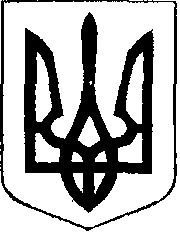                                                У К Р А Ї Н А            Жовківська міська рада      проект  Жовківського району Львівської області	55-а сесія VIІ-го демократичного скликання 				         РІШЕННЯВід                              2020р.    № _______	м. ЖовкваПро надання дозволу гр. Клепачу В.М.на розробку детального плану території земельної ділянки з метою зміни цільового призначення із земель для будівництва і обслуговування гаражу по вул. Тарнавського, 2Б в м.Жовквідля будівництва та обслуговування нежитлової будівлі (дім ветерана «Пам'ять») .               Розглянувши заяву гр. Клепача Володимира Михайловича та долучені документи, керуючись ст. 26 Закону України “Про місцеве самоврядування в Україні”, Жовківська міська радаВ И Р І Ш И Л А:	1. Надати дозвіл гр. Клепачу Володимиру Михайловичу на розробку на розробку детального плану території земельної ділянки площею 0, 01 га з метою зміни цільового призначення із земель для будівництва і обслуговування гаражу по вул. Тарнавського, 2Б в м.Жовквідля будівництва та обслуговування нежитлової будівлі (дім ветерана «Пам'ять») .2. Погоджений у встановленому порядку детальний план території земельної ділянки  подати на затвердження Жовківської міської ради. Міський голова                                                Петро Вихопень                     